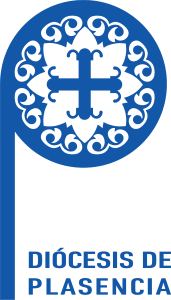 Secretariado Diocesano de Pastoral del Trabajo. ¡NO MÁS MUERTES EN EL TRABAJO!“Toda amenaza a la dignidad y a la vida del hombre repercute en el corazón mismo de la Iglesia, afecta al núcleo de su fe en la encarnación del Hijo de Dios y la compromete en la misión de anunciar el evangelio de la vida” (EV 3)A las 7.45 de hoy, martes, día 20 de Junio, moría por accidente laboral, en la calle Plaza Vieja, de Güareña, el trabajador, FERNANDO GUTIÉRREZ ESPINO, de 44 años de edad. Ante la situación de los accidentes de trabajo, desde el SECRETARIADO DIOCESANO DE PASTORAL DEL TRABAJO, queremos proclamar que la “gloria de Dios es que el hombre viva” y que el trabajo es para la vida. Para Jesús, el Obrero de Nazaret, que la persona viva es lo más importante. La dignidad del trabajo está en el hecho de que es una persona quien lo realiza y, por lo tanto, el respeto a la dignidad de la persona que trabaja es el primer criterio para organizar el trabajo y toda la vida económica.  Como militantes obreros cristianos manifestamos que “el hombre es el autor, el centro y el fin de toda la vida económico-social” (san Juan Pablo II, SRS, 14 y CA 39).  Nos unimos al dolor de su esposa, Antonia y, de sus hijas, Rocío y Marina, de sus padres, Antonio e Isabel y su hermana, María José y juntos con nuestro Obispo, don Ernesto, elevamos nuestra oración al Padre, porque Fernando entregó su vida “en el campo de honor del trabajo”, la primera vocación a la que todos somos llamados. Muy unidos en la fe y en la esperanza en la Resurrección.  Que descanse en Paz.Plasencia, 20 de junio, 2023.